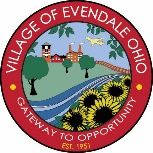 Village of EvendaleBoard of Zoning AppealsEvendale Municipal Building10500 Reading Road, Evendale, OH 45241Wednesday, January 15, 20206:00 P.M.AGENDAPledge of Allegiance to the United States of America.Swearing-in of Witnesses.NEW BUSINESS:V-20-1: Scott Lucke, Mohler Woods, LLC. 3379 Mohler Woods Lane.Applicant proposes to erect a single-family home at 3379 Mohler Woods Lane (Parcel #611-0080-0380) within an R, Residential zoning district. The Applicant is requesting the following Variance from Chapter 1246 of the Village Codified Ordinances:	Variance #1: To reduce the required rear yard setback from 35 feet to 25 feet.V-20-2: Scott Lucke, Mohler Woods, LLC. 3351 Mohler Woods Lane.Applicant proposes to erect a single-family home at 3351 Mohler Woods Lane (Parcel #611-0080-0381) within an R, Residential zoning district. The Applicant is requesting the following Variance from Chapter 1246 of the Village Codified Ordinances:	Variance #1: To reduce the required rear yard setback from 35 feet to 10 feet.V-20-3: Scott Lucke, Mohler Woods, LLC. 3362 Mohler Woods Lane.Applicant proposes to erect a single-family home at 3362 Mohler Woods Lane (Parcel #611-0080-0382) within an R, Residential zoning district. The Applicant is requesting the following Variance from Chapter 1246 of the Village Codified Ordinances:	Variance #1: To reduce the required front yard setback from 50 feet to 30 feet.OLD BUSINESS:NoneINTERNAL BUSINESS:Approval of the December 4, 2019 meeting minutes.							David Harwood, Chairman							Zoning Board of Appeals							Village of EvendaleLarge type copies and other accommodations are available upon request.  Please contact the Building Department at 956-2665 for assistance.